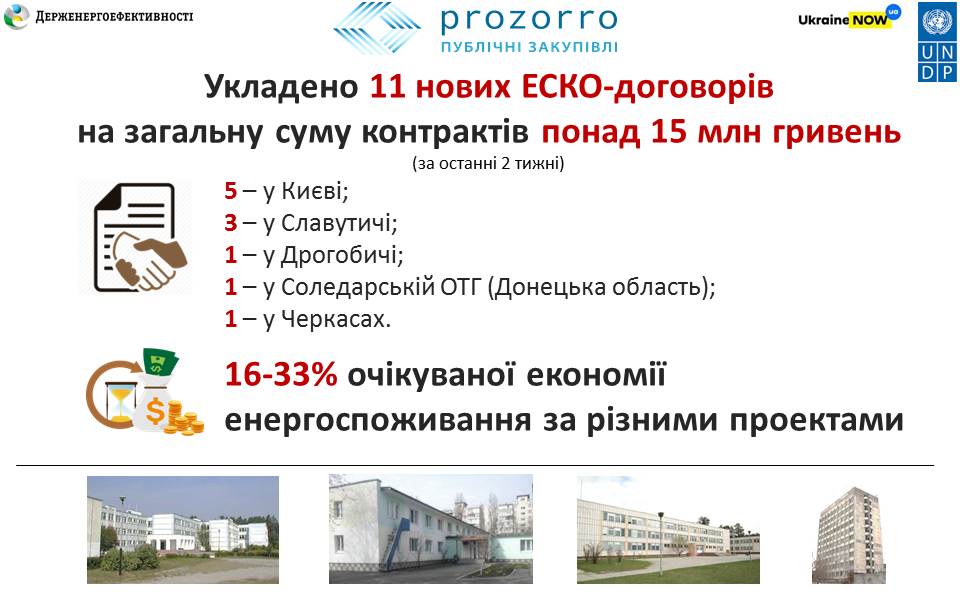 Попит на енергосервіс продовжує зростати. Так, за останні 2 тижні підписано ще 11 ЕСКО-договорів на загальну суму контрактів понад 15 млн гривень, зокрема:5 договорів – у Києві;3 – у Славутичі;1 – у Дрогобичі;1 – у Соледарській ОТГ (Донецька область);1 – у Черкасах.Більшість укладених контрактів передбачає встановлення ІТП з погодним регулюванням та диспетчеризацією у дитячих садочках та школах.За різними проектами завдяки енергоефективним заходам очікується отримати від 16% до 33% економії енергоспоживання.Важливо, що серед зазначених контрактів є перший ЕСКО-проект, ініційований Держстатом у рамках співпраці з Держенергоефективності у сфері енергосервісу.Так, за договором вартістю 800 тис. грн планується модернізувати системи опалення у будівлі Головного управління статистики Черкаської області. Економія енергоспоживання складе близько 15%.Також, серед вказаних проектів є два ЕСКО-договори за моделлю поглибленого партнерства:У Славутичі (Київська область) у школі № 1 місцева влада планує замінити вікна на енергоефективні, а інвестор – встановити модульний ІТП із погодним регулюванням і диспетчеризацією. У результаті очікується отримати понад 45% економії теплової енергії.Відповідно до договору 40% заощадження одержить замовник, а 60% - інвестор. Сума договору – 2,8 млн грн, термін – 6 років.У Дрогобичі (Львівська область) у дитячому садочку №26 «Калинка» замовник планує замінити вікна, а інвестор – встановити ІТП. Загальна економія теплової енергії складе близько 40%. При цьому, 11% від зекономленої суми буде залишено замовнику, а 89% - отримає інвестор. Сума договору – 2,1 млн грн, термін – 11 років. Окрім цього, за останні 2 тижні оголошено 13 нових тендерів для закупівлі енергосервісу на обласних об’єктах Дніпропетровської області: дитячих будинків, психоневрологічних інтернатів, закладів охорони здоров’я.Кінцевий термін подання пропозицій за даними тендерами - 25-26 квітня цього року (https://prozorro.gov.ua/tender/search/?procedure_t=esco). «Тож, закликаю місцеву владу та інвесторів вже сьогодні співпрацювати та утеплювати школи, дитсадки, лікарні за ЕСКО-механізмом!», - повідомив Голова Держенергоефективності Сергій Савчук.Управління комунікації та зв’язків з громадськістю Держенергоефективності